Základní umělecká škola Brno, Slunná, příspěvková organizace pořádá 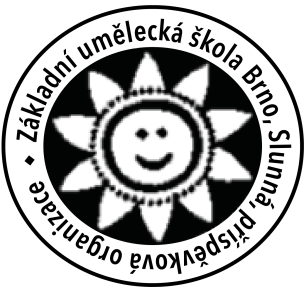 a srdečně zve naHUDEBNÍ ODPOLEDNEu příležitosti Světového dne laskavosti  Domov pro seniory, Brno Tuřany13. 11. 2017 ve 14.00 hod. 1.  Eva Bublová: Fanfára                    Barbora Krčková, housle                           Dominik Brzobohatý, housleMgA. Dorothea Kellerová, housle2.  J. Willimas: Piráti z Karibiku       Lukáš Kulich, zob. flétna                                                                 Mgr. Helena Matulová, klavírní doprovod3.  Eva Bublová: Kánon                          Ela Hladilínová, housle                         Naše kapela  MgA. Dorothea Kellerová, housle4. Country: Ruty šuty                  Kryštof Brabec, zob. flétnaŠimon Brabec, ukulele                               5.  Vladimír Melkovič: Ptáček   Tereza Vaníčková, zob. flétna          BcA. Jana Nevoralová, klavírní doprovod6.  T. Stachak: Loutky                   Veronika Benešová, kytara7.  A. L. Weber: Píseň Magdaleny       Adéla Pfefferová, zpěvBcA. Jana Nevoralová, klavírní doprovod 8.  Bert Kaempfert: Strangers In The Night Sára Moravčíková, zob. flétnaDoc. Emil Skoták, klavírní doprovod9.  ABBA: I Have a Dream                  Adéla Pfefferová, zpěvBcA. Jana Nevoralová, klavírní doprovod10. Duke Elington: Satin Doll      Ladislav Kozelek, zob. flétnaBcA. Jana Nevoralová, klavírní doprovod11. A. Dvořák: Slovanský tanec č. 1 – Allegro     Nela Dobiášová, příčná flétnaBcA. Jana Nevoralová, klavírní doprovod12. Maximo Diego Pujol: Suita del Plata – Candombe            Jana Maršálková, kytara13. Dirko Juchem: Wayfaring Strangers aus AmerikaJan Jakoubek, příčná flétnaDoc. Emil Skoták, klavírní doprovod14. Thierry Tisserand: Jazz ve trávě    Šimon Brabec, kytaraKamila Holáňová, kytara15. Ch. Gounod: Ave Maria             Ludmila Kostelanová - zpěv                   Magdalena Cahlíková, Monika Benešová, Václav Pinďáktrio příčných fléten